Градска управа за инфраструктуру и развој  Града Ужица објављујеОБАВЕШТЕЊЕ О ДОДЕЛИ УГОВОРА
Наручилац: Град Ужице, Градска управа за инфраструктуру и развојАдреса: Димитрија Туцовића 52, УжицеВрста јавног наручиоца: орган јединице локалне самоуправеПредмет набавке: Набавка тракторских чистача снега за потребе одржавања некатегорисаних путеваВрста предмета набавке: добраИнтернет страница наручиоца: www.uzice.rs Процењена вредност јавне набавке: 833.333 динара без ПДВ-аУговорена вредност јавне набавке: 797.300 динара без ПДВ-а                                                             956.760 динара са ПДВ-омКритеријум за доделу уговора: уговор се додељује економски најповољнијој понуди која се одређује на основу критеријума цене.Број примљених понуда:1 (једна) понудаДатум доношења одлуке о додели уговора: 12.10.2020. годинеДатум закључења уговора:  15.10.2020. годинеОсновни подаци о добављачу:  Аутопревозник и ЗР ТЕЗА Милоје Петровић предузетник Ужице, Луново село, ПИБ:103491279; МБ:56662189Лица за контакт: Славиша Пројевић, slavisa.projevic@uzice.rs и Милица Николић, milica.nikolic@uzice.rs   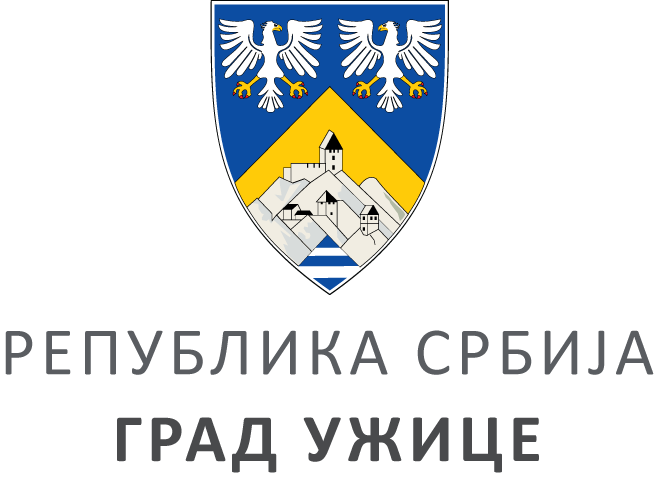 ГРАДСКА УПРАВА ЗА ИНФРАСТРУКТУРУ И РАЗВОЈГРАДСКА УПРАВА ЗА ИНФРАСТРУКТУРУ И РАЗВОЈГРАДСКА УПРАВА ЗА ИНФРАСТРУКТУРУ И РАЗВОЈГРАДСКА УПРАВА ЗА ИНФРАСТРУКТУРУ И РАЗВОЈVIII ББрој: 404-220/20ББрој: 404-220/20Датум:Датум:16.10.2020. године